« Есть у нас огород» -посадка лука.Цель: Формировать умение сажать лук в землю и волу. Закреплять знания необходимые для роста растений. Воспитывать трудолюбие, развивать желание наблюдать за ростом лука выращенного различными способами.  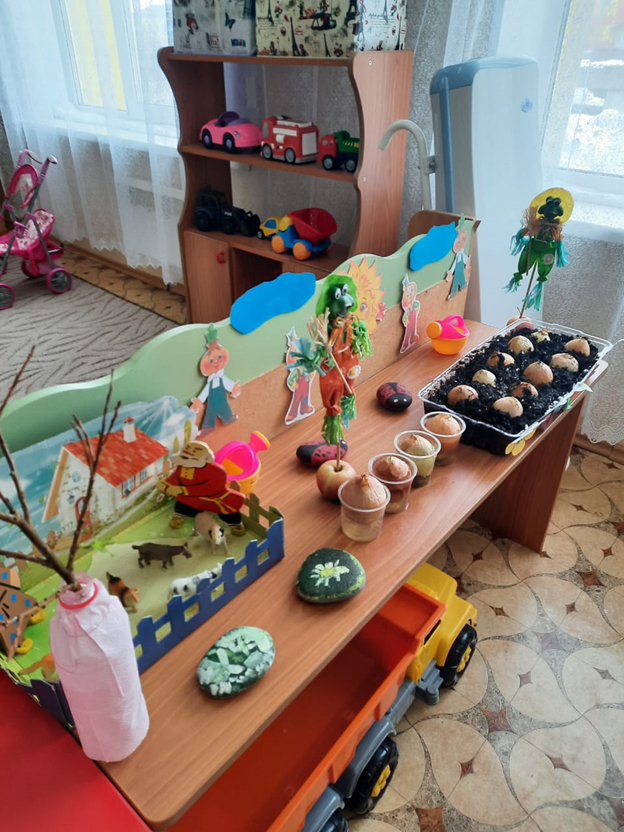 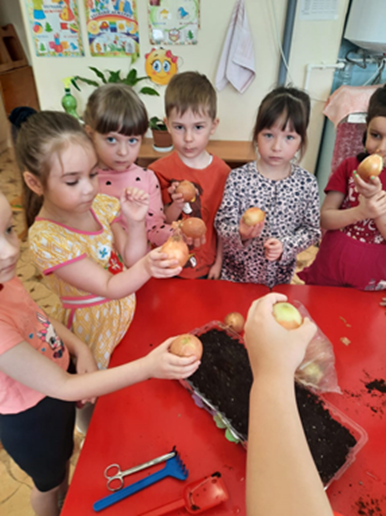 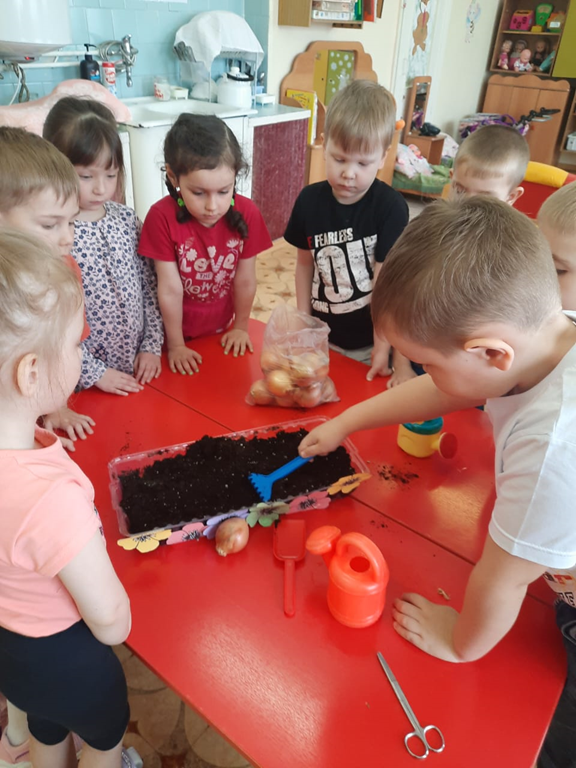 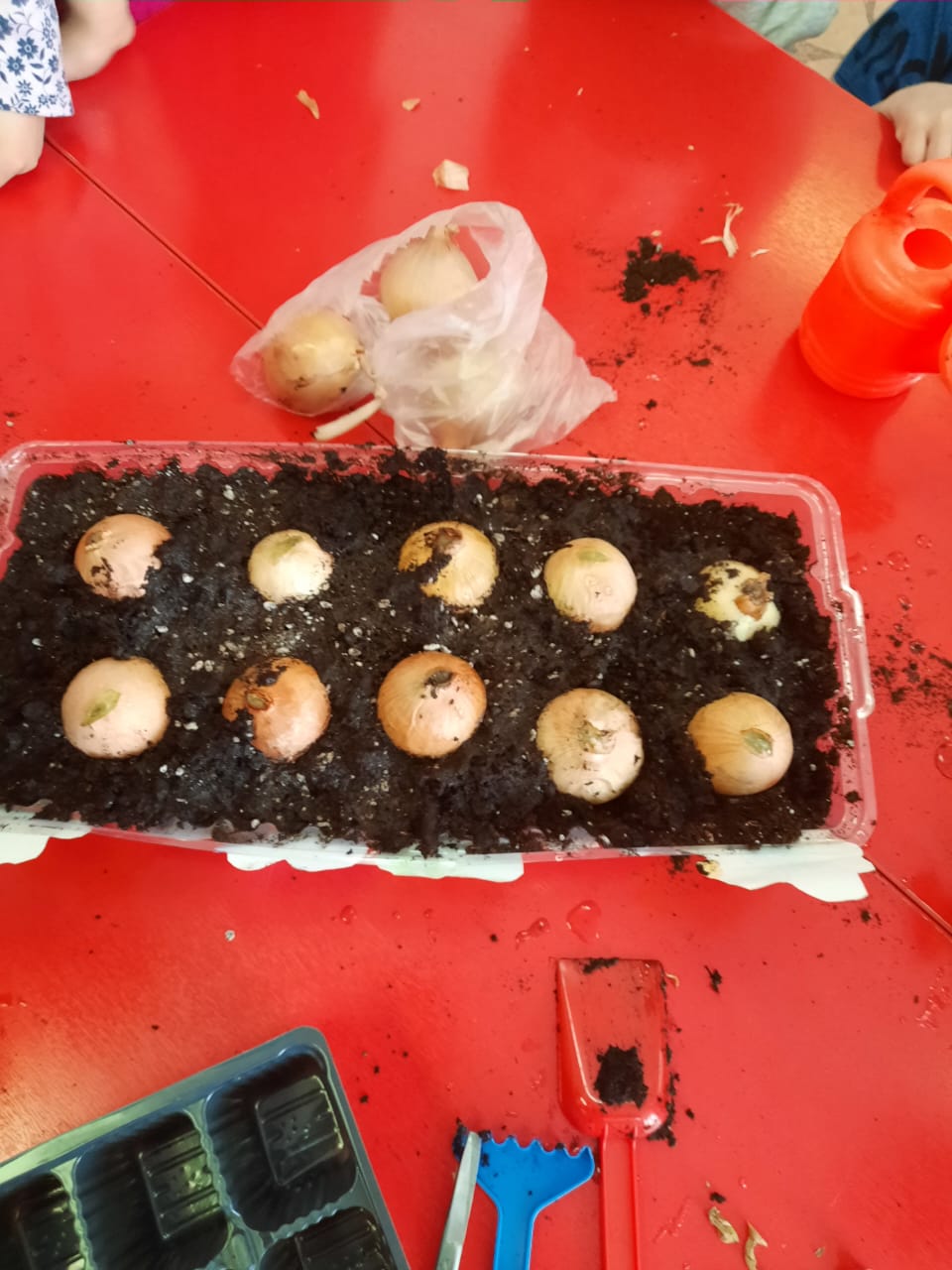 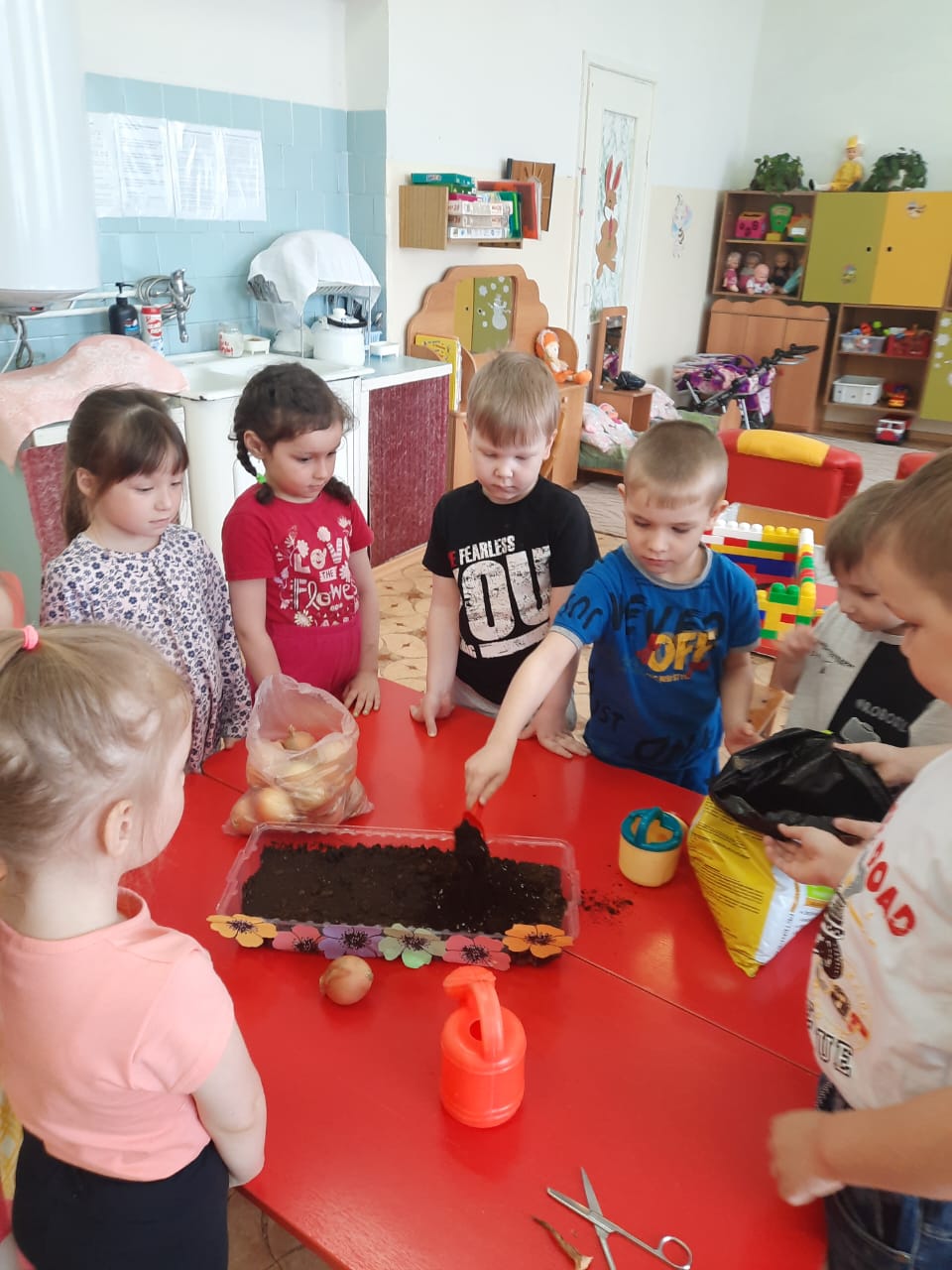 